Our ClassesGetting Ahead in a Just Gettin’ by WorldDo you feel stuck and not getting ahead in life?  This program may be for you!  As a participant, you will learn about your community and assess your needs. Through a virtual “round table” discussion, held weekly, you can discuss the challenges you face in moving ahead.  There are 10 modules and each week a different topic is discussed.  This helps you take an in-depth assessment of your life so you can begin to make changes to get “unstuck”.  Come be part of the solution— you have a voice!For more information contact:Maureen Kennedy-Fink 
Getting Ahead Coordinator 
814-459-4581 ext. 422 
mfink@gecac.org LocationGreater Erie Community Action Committee18 West 9th StreetErie, PA 16501Due to COVID-19, GECAC is using the online platform Zoom.A link will be sent once you are signed up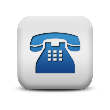 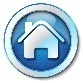 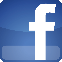 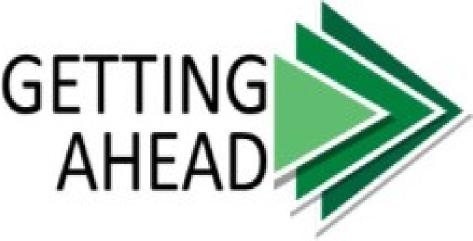 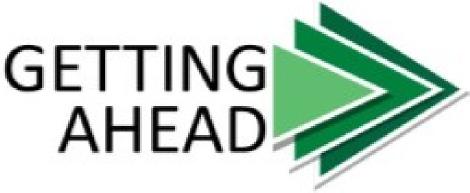 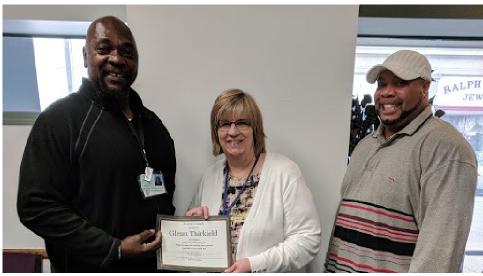 ResearchAssessFuture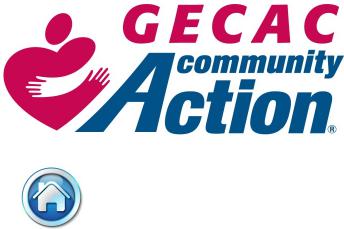 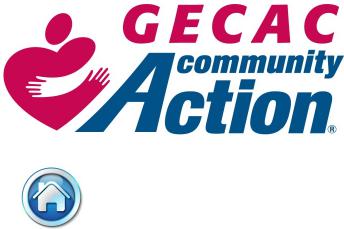 What is Getting Ahead?ResearchDue to COVID-19, classes are held via Zoom Technologies 10 weeks in length, once a week class.Research the impact of poverty in the communityResearch about various “class” types and the hidden rules behind themResearch your own life and what areas do you need to address such as housing, debt, health and employment to “Get Ahead” instead of “Getting By”Assess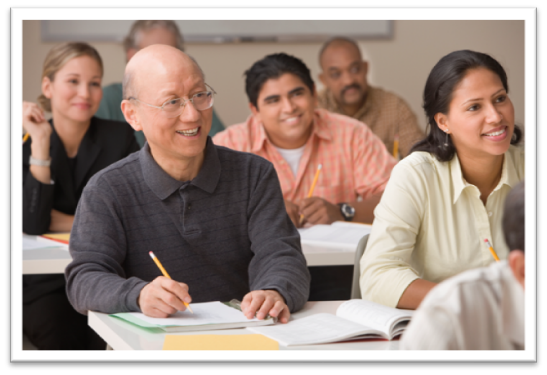 Participants will make an in depth evaluation of their current situationLearn how to build resources within the communityConnect with community leadersDevelop friendships and relationships along the wayBe matched with a Mentor to have added support as you complete your goals.Future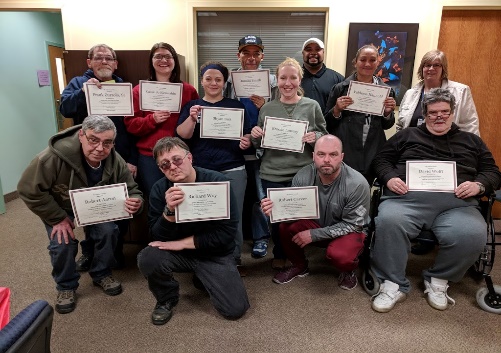 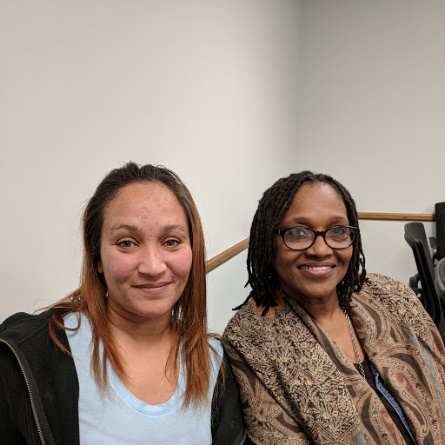 Participants will begin to seek changes within themselves to develop their “future story” Will develop at least 3 short term or long term goalsWill be matched with a Mentor who will be an added support and encouragementStipends and incentives can be provided for participation and attendance.